Fișă de lucruMatematică și explorarea mediuluiAlcătuirea planteiNumește părțile plantei, decupează etichetele de mai jos și lipește-le corect în casete.  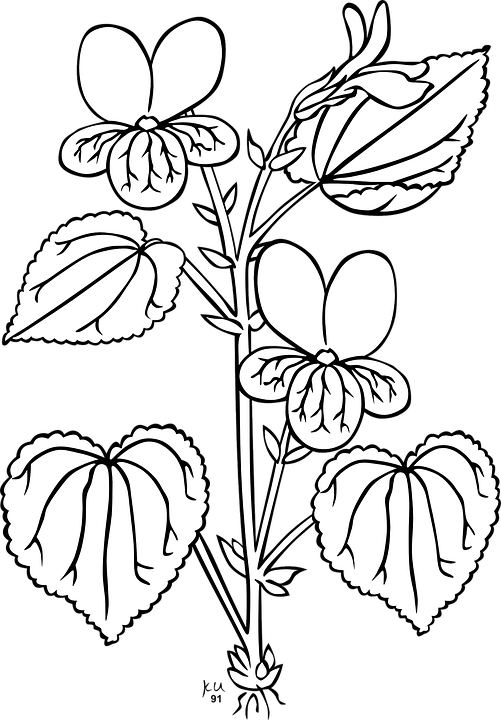 Colorează imaginea astfel:-rădăcina -      (maro);-tulpina -         (verde închis);-frunze -          (verde deschis); -flori -             (violet);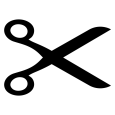 Realizează corespondența între părțile plantei și funcțiile indeplinite: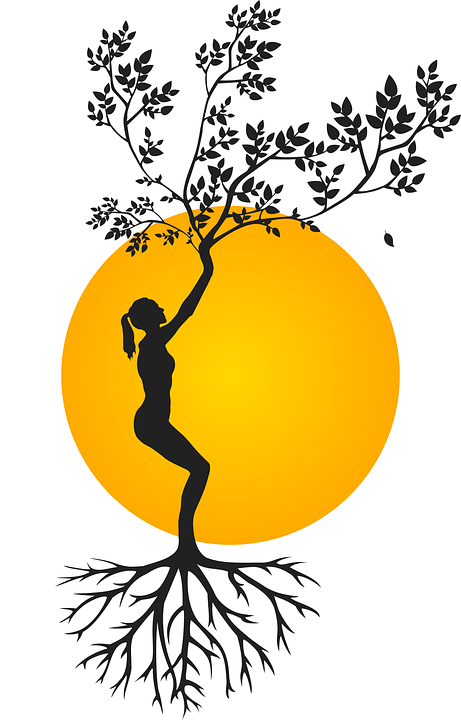 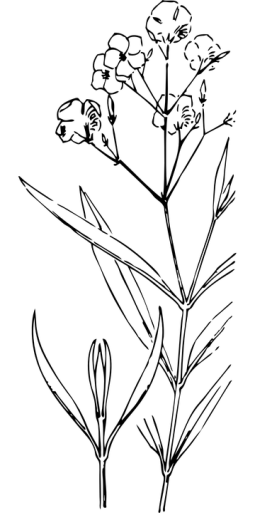 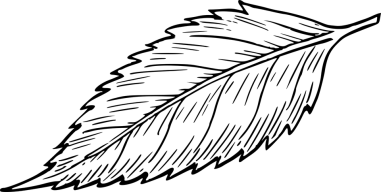 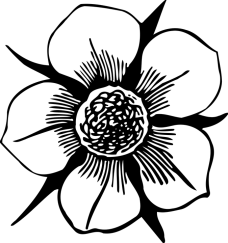 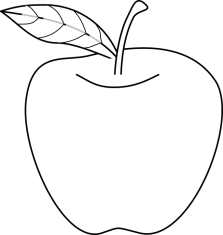 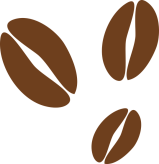 Colorează factorii de mediu necesari creșterii și dezvoltării plantelor: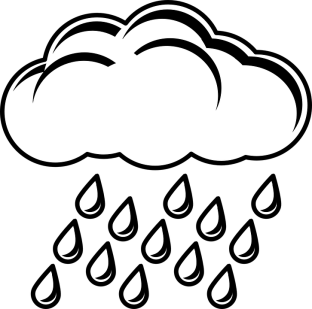 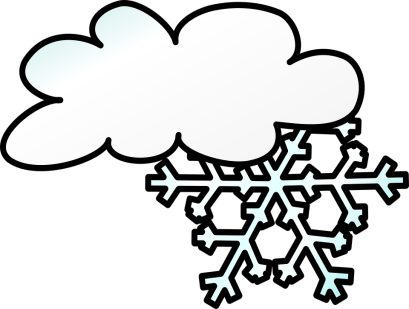 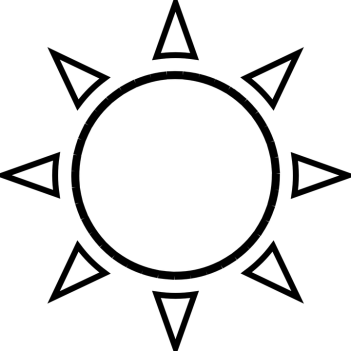 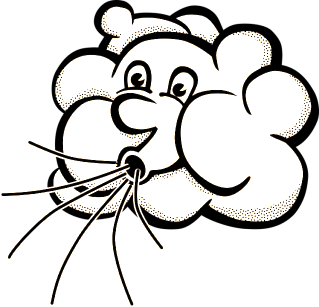 